FAC-SIMILEDICHIARAZIONE DI AVVENUTA AUTOVALUZIONE DEL PIANOIl sottoscritto …………………………………………. nella sua qualità di Sindaco del Comune di ……………………………….Dichiara che per piano adottato con Delibera del Giunta n. ……………….. del ………………. è stata effettuata l’autovalutazione del piano medesimo di cui alla presente “scheda di autovalutazione” allegata, secondo quanto previsto dalla Direttiva Presidente del Consiglio dei Ministri 30/04/2021 e dal decreto dirigenziale della Regione Toscana n. ……………. del ……………….Si comunica altresì che per la redazione del piano comunale di protezione civile l’Ente responsabile per la predisposizione (Comune o Gestione Associata) non si è avvalso di consulenze esternesi è avvalso di un consulenze esterne relativamente ai seguenti contenuti:
(elencare i contenuti e gli estremi dell’atto di affidamento della consulenza)……………………………………………………………………………………………..Firmato DigitalmenteIl Responsabile di Protezione Civile						Il Sindacodell’Ente responsabile per la redazione del piano				del Comune di …………………………………………………….						…………………….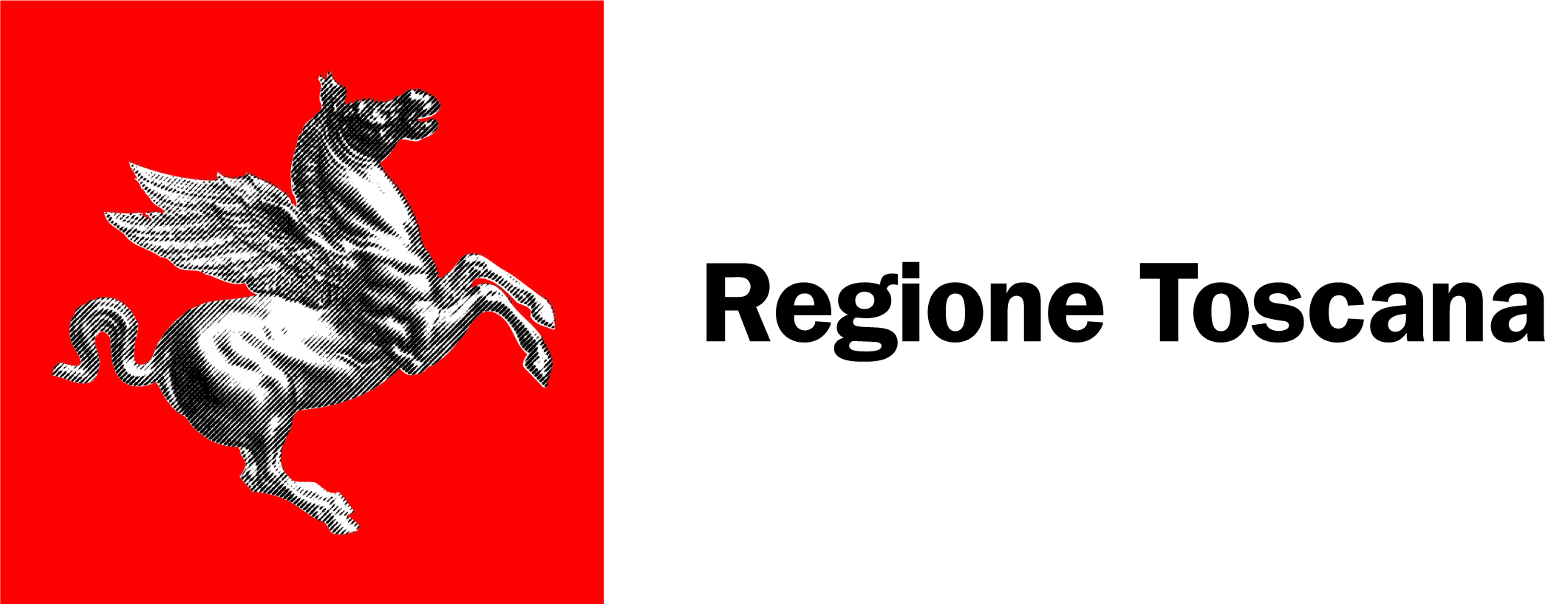 SCHEDA DI AUTOVALUTAZIONE DEL PIANO COMUNALESCHEDA DI AUTOVALUTAZIONE DEL PIANO COMUNALE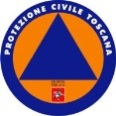 Sigla ProvinciaComuneGestione Associata PC(se presente)DataCONTENUTI DEL PIANO DI PROTEZIONE CIVILE COMUNALERiferimento al paragrafo nel pianoAInquadramento del territorio1Inquadramento amministrativo e demografico (territorio urbanizzato di cui alla L.R. n. 65/2014 art. 4, nuclei e case sparse art. 64 comma 1 lettera b, e relativa distribuzione popolazione, da riportare anche nelle cartografie operative di cui alla sezione M)2Ambito territoriale ottimale di riferimento e relativo CCA3Inquadramento orografico, meteo-climatico e idrografico: indicare la zona di allerta, il Distretto idrografico nel quale ricade il territorio e la corrispondente Unità di Gestione, le dighe e le opere idrauliche di particolare interesse4Indicazione degli edifici e delle opere infrastrutturali di D.P.C.M. 21/10/2003 n. 3685, edifici e opere di interesse strategico o rilevanti5Configurazione degli elementi utili al fine della gestione dell’emergenza delle reti delle infrastrutture e dei servizi essenziali con l’indicazione dei relativi gestori (rete stradale, ferroviaria, porti, aeroporti, centrali elettriche, reti di distribuzione energia elettrica, gas, acqua e telefonia)6Ubicazione delle discariche ed altri elementi utili alla gestione dei rifiuti e macerie derivanti da un evento calamitoso (impianti di discarica, impianti recupero inerti, impianti stoccaggio, impianti di trattamento chimico, fisico, biologico, impianti di trattamento veicoli a fine vita, depuratori. Aree presso le quali sia possibile attrezzare “siti di deposito temporaneo”, cave inattive)7Ubicazione delle attività produttive principali, dettagliando in particolare gli stabilimenti a rischio di incidente rilevante8Indicazione delle pianificazioni territoriali esistenti (come ad esempio piani urbanistici, paesaggistici, piani di gestione del rischio alluvioni) che insistono sul territorio, con particolare riferimento agli elementi conoscitivi utili alla caratterizzazione dei rischio presentiBL’individuazione dei rischi e la definizione dei relativi scenari 1Elenco dei rischi presenti nel territorio (da trattare in dettaglio nelle sezioni specifiche)Previsto:Rischio Idrogeologico e IdraulicosempreRischio Vento FortesempreRischio Neve e GhiacciosempreRischio Mareggiate (se presente nel Comune)SI   NORischio SismicosempreRischio di Incendio di Interfaccia Urbano Rurale (se presente nel Comune)SI   NORischio Dighe(se presente nel Comune)SI   NORischio Maremoto (se presente nel Comune)SI   NORischio Valanghivo (se presente nel Comune)SI   NOAltri rischi eventualmente presenti  sul territorio comunale la cui pianificazione è in competenza di altri soggettiRischio Incidente Chimico Industriale (se presente nel Comune)SI   NORischio Altra Tipologia considerata: …………………SI   NOCModello d’interventoGli elementi strategici operativi della pianificazione di protezione civileOrganizzazione della struttura di protezione civile1Organizzazione complessiva del Comune e dei suoi uffici2Organizzazione della struttura di protezione civile in ordinario3(se presente gestione associata) “Sezione del piano di protezione civile relativa alla gestione associata”: organizzazione della struttura della gestione associata per le attività a supporto dei Comuni, come previsto nell’atto associativo4Organizzazione della struttura di protezione civile del Comune finalizzata a garantire in via ordinaria e senza soluzione di continuità l’allertamento, la ricezione di segnalazioni e attivazione in emergenza. (attività di Centro Situazioni, reperibilità e presidio tecnico)5Organizzazione del COC – Funzioni di supporto e soggetti responsabili - Organizzazione dell’Unità di Crisi 6Sede del COC e ipotesi di utilizzo degli spaziElementi strategici operativi della pianificazione comunale 7Centri di Assistenza (strutture di ricovero della popolazione temporanee coperte)8Strutture ricettive presenti9Aree di Attesa per la popolazione scoperte 10Aree di ammassamento soccorritori e risorse11Aree di Assistenza (aree di ricovero della popolazione per attendamento campale)12Zone di atterraggio elicotteri in emergenza13Sistema di accessibilità in caso di necessità di soccorso14Verifica di coerenza elementi strategici con risultanze dell’analisi CLE (se effettuata)15Infrastrutture e servizi ambientali per la gestione dei rifiuti in emergenza16Aree per insediamenti semipermanenti di dimensione comprensoriale (aree idonee per strutture abitative per l’emergenza SAE post sisma)17Sistemi per le telecomunicazioni in emergenza18Strutture operative territoriali dello stato e di altre amministrazioni19Strutture e organizzazione operativa del volontariato territoriale20Eventuali elementi strategici recepiti da pianificazioni di protezione civile sovraordinate (esempi: sedi Dicomac, COM/CCA, Aree emergenza Provinciali/Regionali, VVF, etc)Procedure operative generali21Ricezione segnalazioni in periodo ordinario/reperibilità, verifica22Modalità di ricezione dei messaggi di allertamento da parte del Comune e conseguente allertamento interno, per rischi che lo prevedono23Modalità di progressiva attivazione del Comune per fasi operative (NB le condizioni di riferimento di attivazione delle fasi rispetto ai livelli di allertamento ed all’evoluzione dell’evento saranno indicate nelle procedure specifiche per singolo rischio, punto D)24Raccordo informativo con livello provinciale (Provincia – Prefettura) e articolazioni territoriali delle strutture regionali e statali25Informazione alla popolazione in emergenza26Sistemi e procedure per le telecomunicazioni in emergenza27Procedure amministrative in emergenza per garantire il soccorso, l’assistenza alla popolazione e la continuità amministrativa28Procedure per una prima valutazione e il censimento dei danni post evento (per la verifica di agibilità post sisma far riferimento a procedure specifiche rischio sismico)29Assistenza socio-sanitaria e veterinaria di competenza comunale, in particolare modalità di coordinamento in emergenza tra la struttura comunale, l’azienda sanitaria competente per territorio ai sensi della Direttiva PCM 7/01/2019 e l’organizzazione degli interventi di assistenza sociale e veterinaria in raccordo con la pianificazione regionale 30Assistenza alla popolazione con fragilità sociale, con disabilità e tutela dei minori31Riferimenti e procedure di raccordo con i soggetti gestori per il ripristino e la continuità dei servizi essenziali localiDPianificazioni di protezione civile per rischio specifico – da ripetere (*)Ripetere la sezione per ciascun rischio individuato nella sezione B1Caratterizzazione specifica della pericolosità e dello scenario di rischio: far riferimento ad eventuali disposizioni specifiche regionali/nazionali e riportare elementi nella Cartografia Operativa specifica punto M.3(*)(esempi: individuazione zone di particolare pericolosità, eventi storici, elementi esposti al rischio, punti critici, punti di presidio territoriale, elementi specifici di pianificazione, cancelli, vie di esodo/allontanamento per quel rischio, punti di coordinamento avanzati,  etc.)2Condizioni di riferimento per l’attivazione progressiva delle fasi operative e procedure per quel rischio specifico (*)3Specifiche delle misure da attivare in funzione delle condizioni di riferimento/fasi operative per quel rischio specifico (*)EApprovazione, aggiornamento e revisione del piano1Modalità di approvazione, aggiornamento e revisione del piano e dei suoi allegati 2Verifica e aggiornamento del piano a seguito di eventi emergenzialiFEsercitazioni di protezione civile 1Programmazione delle esercitazioni di livello comunaleGPartecipazione dei cittadini e del volontariato di protezione civile all’attività di pianificazione 1Contenuti, soggetti, modalità, risorse previsti per garantire il processo di partecipazione dei cittadini e del volontariato di protezione civile nel processo di verifica, revisione/aggiornamento del piano comunale di protezione civileHInformazione alla popolazione 1Attività di comunicazione e informazione rivolta alla popolazione al di fuori dell’emergenza, finalizzata a migliorare la conoscenza dei rischi presenti sul territorio, le misure di autoprotezione e gli elementi fondamentali della pianificazione di protezione civileIFormazione1Programmazione della formazione per il personale dell’amministrazione2Programmazione della formazione per il personale del volontariatoLOrganizzazione informativa dei dati territoriali della pianificazione di protezione civile1Elenco degli strati informativi relativi agli elementi fondamentali del piano  trasmessi in forma digitale e relativo formato2Altre banche dati digitali a supporto della gestione del piano di protezione civile comunaleMAllegati 1Cartografia Operativa Generale (eventualmente con ulteriori sezioni di dettaglio per specifiche porzioni di territorio)2Schede Tecniche Aree e strutture di emergenza3Cartografia Operativa Specifica per Rischio da ripetere per ciascun rischio di cui alla sezione D che integri sia dati di base del territorio e degli esposti, sia la pericolosità (o gli scenari di rischio se disponibili) sia gli elementi di pianificazione operativa. 4(eventuali) Altri allegati tecnici, manuali, elenchi risorse,  piani specifici di competenza di altri soggetti, etc.5(eventuali) Allegati amministrativi, convenzioni, atti.In caso di gestione associata della funzione fondamentale di protezione civile è indispensabile allegare lo statuto e/o convenzione6(eventuali) Altri allegati per specifiche pianificazioni non di competenza diretta del Comune o non ricomprese nella sezione B(Esempi: Piani di Emergenza Esterna, Piani Emergenza Dighe, piani legati al rischio trasporti, piani di pronto intervento nazionale per la difesa da inquinamenti di idrocarburi o di altre sostanze nocive causati da incidenti marini”, “Piano nazionale delle misure protettive contro le emergenze radiologiche”, Piano Pandemico Nazionale)